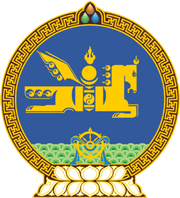 МОНГОЛ УЛСЫН ХУУЛЬ2017 оны 02 сарын 09 өдөр                                                                  Төрийн ордон, Улаанбаатар хот       ТӨСВИЙН ТУХАЙ ХУУЛЬД НЭМЭЛТ   ОРУУЛАХ ТУХАЙ	1 дүгээр зүйл.Төсвийн тухай хуулийн 41 дүгээр зүйлийн 4 дэх хэсгийн 41.4.4 дэх заалтын “цагдаа,” гэсний дараа “дотоодын цэрэг,” гэж нэмсүгэй.	2 дугаар зүйл.Энэ хуулийг Дотоодын цэргийн тухай хууль хүчин төгөлдөр болсон өдрөөс эхлэн дагаж мөрдөнө.МОНГОЛ УЛСЫН ИХ ХУРЛЫН ДАРГА					М.ЭНХБОЛД